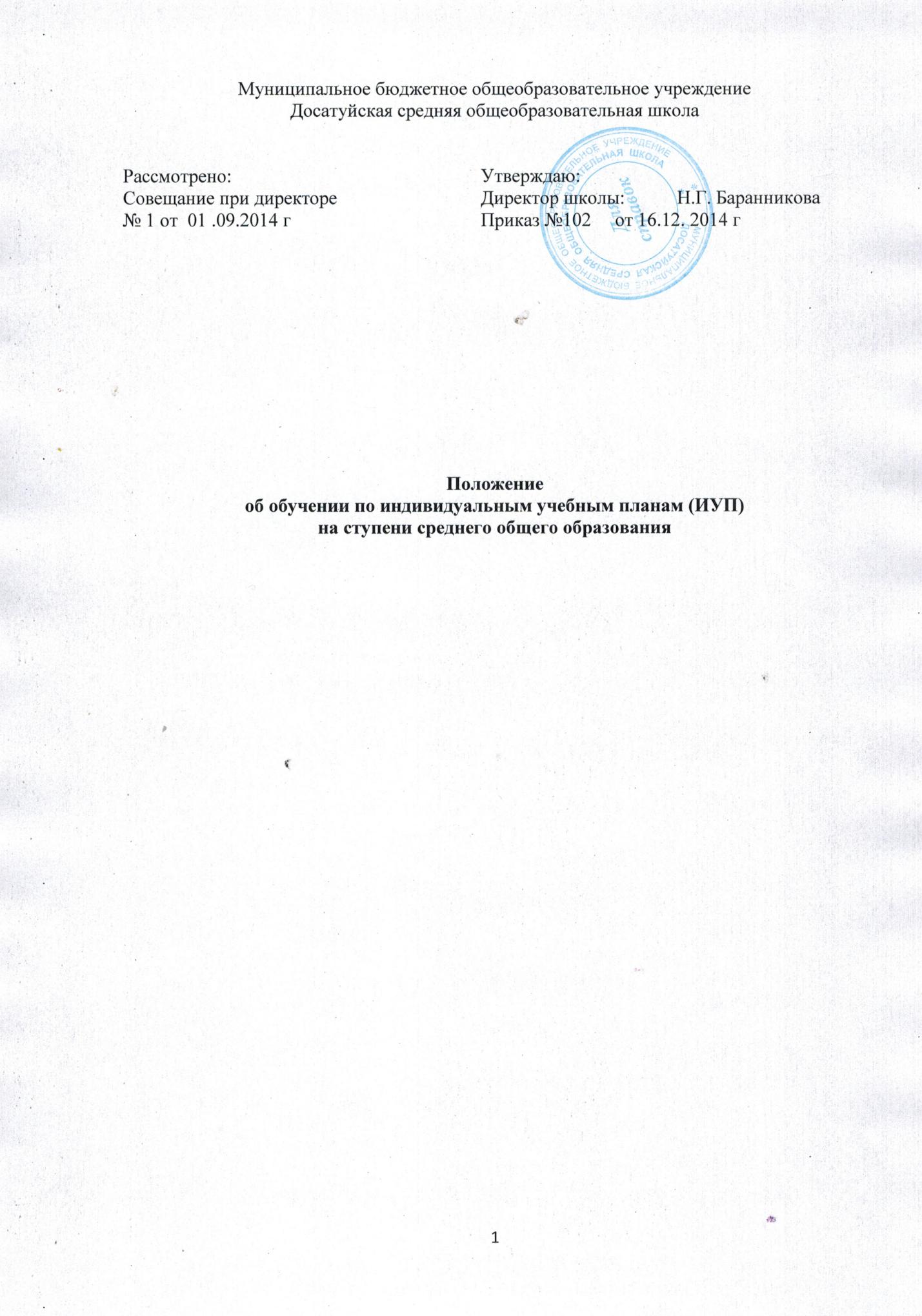 Содержание 1.Общие положения 	1.1. Настоящее положение разработано в соответствии со ст. 15 , 44, 45 №273-ФЗ от 29.12.2012 «Федерального закона об образовании в РФ», Концепцией профильного обучения на старшей ступени общего образования, утверждённой приказом Минобразования и науки России от 18.07.2002 №2783. 1.2. Настоящее Положение определяет цели, задачи и содержание обучения по индивидуальным учебным планам (ИУП), требования к содержанию к ИУП учащихся 10-11 классов, условия, порядок проектирования и реализации обучения по ИУП, контроль выполнения ИУП, порядок комплектования 10-х классов с обучением по ИУП, порядок изменения ИУП.2.Цели, задачи и содержание обучения по индивидуальным учебным планам (ИУП)2.1. Под индивидуальным учебным планом (ИУП) понимается совокупность учебных предметов (базовых, профильных и элективных курсов), выбранных для освоения обучающимися на основе собственных образовательных потребностей и профессиональных перспектив. Индивидуальный учебный план (ИУП) – результат развития принципов дифференциации и вариативности образовательного процесса.2.2. Цель ИУП: создание организационных условий для самоопределения учащегося в выборе профиля, способа и формы обучения по окончании средней школы.2.3. Задачи ИУП:- Обеспечить реализацию государственного стандарта образования;- Обеспечить профильное или углубленное изучение отдельных дисциплин программы общего образования сверх стандарта;- Предоставить учащимся возможность выбирать и осваивать интересное и важное для каждого их них содержание различных учебных предметов и элективных курсов.2.4. ИУП проектируется в соответствии с требованием Федерального Базисного учебного плана. ИУП являются приложениями к учебному плану школы на текущий учебный год, согласуются педагогическим советом и утверждаются директором школы.3. Требования к содержанию ИУП учащихся 10-11-х классов3.1.Основной ИУП являются базовые образовательные области, обязательные для всех учащихся в объеме государственных стандартов. При этом десятиклассник самостоятелен в выборе уровня изучения предметов (базовый или профильный) и элективных курсов.3.2.В ИУП включаются следующие элективные курсы по выбору десятиклассника: 	- углубляющие содержание предмета определенного профиля;- развивающие содержание базового предмета для подготовки к ЕГЭ;- расширяющие познавательные потребности учащихся за пределами выбранного профиля.3.3. При составлении ИУП учитываются и фиксируются учебные предметы федерального, регионального компонента и компонента образовательного учреждения учебного плана школы, с подразделением на изучение предмета на профильном или базовом уровне, а так же указанием элективных курсов и указанием количества учебной нагрузки в неделю. 4.Условия, порядок проектирования и реализации обучения по ИУП.4.1. ИУП формируется на основе базисного учебного плана, исходя из возможностей ОО и образовательных потребностей учащихся.4.2. ИУП составляется учащимся и утверждается директором ОО.4.3. Родителями (законными представителями) учащихся 10-х классов и образовательным учреждением заключается соглашение на обучение по ИУП в течение 2-х лет до первого сентября следующего учебного года. (Приложение 2)4.4. Планирование образовательного процесса по ИУП в 10-11 классах включает в себя следующие этапы:- Формирование списка предметов и курсов, предлагаемых учащимся;- Составление ИУП;- Составление учебного плана ОО на основе ИУП обучающихся;- Формирование классов и межклассных учебных групп;- Составление расписания4.5.Для проектирования ИУП заместитель директора школы по учебно-воспитательной работе, ответственный за организацию предпрофильной подготовки и профильного обучения, формирует список предлагаемых элективных курсов и учебно-тематических планов, которые утверждаются на заседании педагогического совета школы.Авторами элективных курсов могут быть педагоги школы, а также привлеченные специалисты. Администрация школы организует поиск и привлечение специалистов для проведения занятий элективных курсов.4.6.Информирование учащихся и их родителей (законных представителей) о возможностях, вариантах и условиях предпрофильной подготовки десятиклассников осуществляется на родительских собраниях классными руководителями и представителями администрации школы, через информационные стенды, рекламные листы и проспекты.4.7.Анкеты и диагностические методики, имеющие цель оказать помощь школьникам в более точном выборе элективных курсов и предполагаемого профиля, подбираются творческой группой педагогов и педагогом-психологом. Анкетирование проводится классными руководителями данных классов. Его результаты доводятся до сведения обучающихся и их родителей (законных представителей).4.8.Обобщенные результаты анкетирования по классу поступают к заместителю директора школы по учебно-воспитательной работе, ответственному за организацию предпрофильной подготовки и профильного обучения, систематизируются, группируются и вносятся в итоговую таблицу. Результаты анкетирования рассматриваются на педагогическом совете и являются основанием для составления предварительного списка элективных курсов.4.9.С целью упорядочения учебной нагрузки и педагогической нагрузки учителей возможно дополнительное согласование запросов учащихся и предложений педагогов. Согласование выполняет заместитель директора школы по учебно-воспитательной работе, ответственный за организацию предпрофильной подготовки и профильного обучения.4.10. Устанавливается следующий порядок проектирования ИУП:Учащиеся совместно с родителями заполняют бланк заказа ИУП. В процессе этой работы классные руководители и учителя-предметники оказывают им консультативную помощь;Заместитель директора школы по учебно-воспитательной работе, ответственный за организацию предпрофильной подготовки и профильного обучения совместно с тьютором осуществляют экспертизу ИУП каждого учащегося;Заместитель директора школы по учебно-воспитательной работе, ответственный за организацию предпрофильной подготовки и профильного обучения совместно с тьютором, составляют макет ИУП по классам и готовят его к утверждению на заседании педагогического совета;Администрация школы анализирует макет ИУП и планирует действия по их обеспечению.4.11.Сроки осуществления перечисленных выше действий и ответственные лица конкретизируются в ежегодном плане организационных мероприятий по осуществлению предпрофильной подготовки.4.12.Занятия базовой части ИУП являются обязательными и регулируются нормами организации образовательного процесса.4.13.Для реализации вариативной части ИУП учащихся готовятся следующие документы:- Перечень элективных курсов;- Учебно-тематические планы элективных курсов;- Расписание элективных курсов;- Журналы контроля посещаемости курсов4.14.Занятия по элективным курсам проводятся согласно расписанию во второй половине учебного дня. Оценки на занятиях по элективным курсам не выставляются.4.15.Программа элективного курса может быть сокращена или продлена в зависимости от образовательной ситуации. В случае необходимости в течение учебного года возможно введение дополнительных курсов.5. Контроль выполнения ИУП5.1 Итогом выполнения ИУП в 10 классе является выпускная работа, форма которой зависит от вида курса и его содержания. Она определятся перед утверждением учебно-тематического плана элективного курса.Выпускные работы могут быть выполнены в формах зачета, теста, реферата, сообщения, проекта, описания, отчета, исследования и т.д.5.2. Итогом выполнения ИУП в 11 классе являются результаты государственной аттестации.5.3.Промежуточные результаты выполнения ИУП отслеживаются и анализируются заместителем директора школы по учебно-воспитательной работе, ответственным за организацию предпрофильной подготовки и профильного обучения, и являются основанием для коррекции УВП.5.4. Итоги выполнения ИУП накапливаются в «портфолио» учащихся. Они являются одним из материалов для определения образовательного рейтинга старшеклассника.6. Порядок комплектования 10-х классов с обучением по ИУП6.1. Комплектование 10-х классов в МБОУ Досатуйской  СОШ с обучением по ИУП осуществляется на основании № 273-ФЗ от 29.12.2012 «Федерального закона об образовании в РФ», Концепцией профильного обучения на старшей ступени общего образования, утверждённой приказом Минобразования и науки России от 18.07.2002 №2783 , 6.2.Количество предметов, изучающихся на профильном уровне, их профиль определяется на основании проведенного анализа образовательных потребностей учащихся и их родителей (законных представителей) и наличие соответствующего ресурсного обеспечения.7. Порядок изменения ИУП7.1. Учащиеся, по заявлению родителей, согласованию с директором ОО и заместителем директора по учебно-воспитательной работе, ответственным за организацию предпрофильной подготовки и профильного обучения, могут менять профиль обучения до завершения программы обучения после окончания каждого полугодия (три раза за два года).8. Сетевая форма реализации образовательных программ8.1. Сетевая форма реализации образовательных программ (далее - сетевая форма) обеспечивает возможность освоения обучающимся образовательной программы с использованием ресурсов нескольких организаций, осуществляющих образовательную деятельность, в том числе иностранных, а также при необходимости с использованием ресурсов иных организаций. В реализации образовательных программ с использованием сетевой формы наряду с организациями, осуществляющими образовательную деятельность, также могут участвовать научные организации, медицинские организации, организации культуры, физкультурно-спортивные и иные организации, обладающие ресурсами, необходимыми для осуществления обучения, проведения учебной и производственной практики и осуществления иных видов учебной деятельности, предусмотренных соответствующей образовательной программой.8.2. Для организации реализации образовательных программ с использованием сетевой формы несколькими организациями, осуществляющими образовательную деятельность, такие организации совместно разрабатывают и утверждают образовательные программы.8.3. В договоре о сетевой форме реализации образовательных программ указываются:1) вид, уровень и (или) направленность образовательной программы (часть образовательной программы определенных уровня, вида и направленности), реализуемой с использованием сетевой формы;2) статус обучающихся в организациях, указанных в части 5.1. настоящего раздела, правила приема на обучение по образовательной программе, реализуемой с использованием сетевой формы;3) условия и порядок осуществления образовательной деятельности по образовательной программе, реализуемой посредством сетевой формы, в том числе распределение обязанностей между организациями, указанными в части 5.1. настоящего раздела, порядок реализации образовательной программы, характер и объем ресурсов, используемых каждой организацией, реализующей образовательные программы посредством сетевой формы;4) выдаваемые документ или документы об образовании и (или) о квалификации, документ или документы об обучении, а также организации, осуществляющие образовательную деятельность, которыми выдаются указанные документы;5) срок действия договора, порядок его изменения и прекращения.9. Реализация образовательных программс применением электронного обучения и дистанционных образовательных технологий9.1. Под электронным обучением понимается организация образовательной деятельности с применением содержащейся в базах данных и используемой при реализации образовательных программ информации и обеспечивающих ее обработку информационных технологий, технических средств, а также информационно-телекоммуникационных сетей, обеспечивающих передачу по линиям связи указанной информации, взаимодействие обучающихся и педагогических работников. Под дистанционными образовательными технологиями понимаются образовательные технологии, реализуемые в основном с применением информационно-телекоммуникационных сетей при опосредованном (на расстоянии) взаимодействии обучающихся и педагогических работников.9.2. Организации, осуществляющие образовательную деятельность, вправе применять электронное обучение, дистанционные образовательные технологии при реализации образовательных программ в порядке, установленном федеральным органом исполнительной власти, осуществляющим функции по выработке государственной политики и нормативно-правовому регулированию в сфере образования.9.3. При реализации образовательных программ с применением исключительно электронного обучения, дистанционных образовательных технологий в организации, осуществляющей образовательную деятельность, должны быть созданы условия для функционирования электронной информационно-образовательной среды, включающей в себя электронные информационные ресурсы, электронные образовательные ресурсы, совокупность информационных технологий, телекоммуникационных технологий, соответствующих технологических средств и обеспечивающей освоение обучающимися образовательных программ в полном объеме независимо от места нахождения обучающихся. Реализация образовательных программ, по которым не допускается с применением исключительно электронного обучения, дистанционных образовательных технологий, утверждается федеральным органом исполнительной власти, осуществляющим функции по выработке государственной политики и нормативно-правовому регулированию в сфере образования.9.4. При реализации образовательных программ с применением электронного обучения, дистанционных образовательных технологий местом осуществления образовательной деятельности является место нахождения организации, осуществляющей образовательную деятельность, или ее филиала независимо от места нахождения обучающихся.9.5. При реализации образовательных программ с применением электронного обучения, дистанционных образовательных технологий организация, осуществляющая образовательную деятельность, обеспечивает защиту персональных данных участников образовательного процесса.10. Ускоренное обучение в пределах осваиваемой образовательной программы10.1. Ускоренное обучение в пределах осваиваемой образовательной программы осуществляется на добровольной основе на основании заявления родителей (законных представителей) несовершеннолетних обучающихся.10.2. Решение об организации ускоренного обучения в пределах осваиваемой образовательной программы принимается педагогическим советом и утверждается приказом руководителя.10.2. Имеющиеся у обучающегося знания, умения и навыки, наличие у него творческих и интеллектуальных способностей, а при необходимости и физических данных, могут позволить ему: - приступить к освоению образовательной программы не с первого года ее реализации (поступление в образовательную организацию не в первый, а в другие классы, за исключением выпускного); - перейти на ускоренное обучение в пределах осваиваемой образовательной программы после достижения высоких результатов освоения учебного материала в соответствии с государственным стандартом. 10.3. В случае, если обучающийся не может продолжать ускоренное обучение в пределах осваиваемой образовательной программы по различным причинам, он имеет право перевестись на обучение по соответствующей образовательной программе с полным сроком обучения.11. Порядок управления8.1. Общее руководство обучением по индивидуальным учебным планам осуществляется заместителем директора по учебной работе. В его компетенцию входит:- контроль организации и осуществления обучения по индивидуальным учебным планам;- обеспечение своевременного подбора педагогических работников, проведение экспертизы учебных программ и контроль их исполнения;- контроль своевременного проведения занятий, консультаций, посещений занятий обучающимся, ведением журнала учета обучения по индивидуальному учебному плану.Общие положения3Цели, задачи и содержание обучения по индивидуальным учебным планам (ИУП)3     3. Требования к содержанию ИУП учащихся 10-11-х классов3     4.Условия, порядок проектирования и реализации обучения по ИУП4-5     5. Контроль выполнения ИУП5     6. Порядок комплектования 10-х классов с обучением по ИУП5     7. Порядок изменения ИУП5     8. Сетевая форма реализации образовательных программ6     9. Реализация образовательных программ с применением электронного обучения  и дистанционных образовательных технологий6-7    10. Ускоренное обучение в пределах осваиваемой образовательной программы7-8     11. Порядок управления8